Педагог Гужкова Алевтина НиколаевнаОбъединение по интересам «Лучики знаний»Учебный курс: Художественное творчествоДата: 15.04.2020Тема: Работа с цветной бумагой: перья разных птиц. -Здравствуйте, ребята! Сегодня мы рассмотрим перья разных птиц и изготовим перо птицы из бумаги.-Вам понадобится: цветная бумага, клей, ножницы, сухая веточка или палочка.  - Рассмотрите перья разных птиц. Что в них общего? Чем отличаются?- Перья  каких птиц вы узнали?      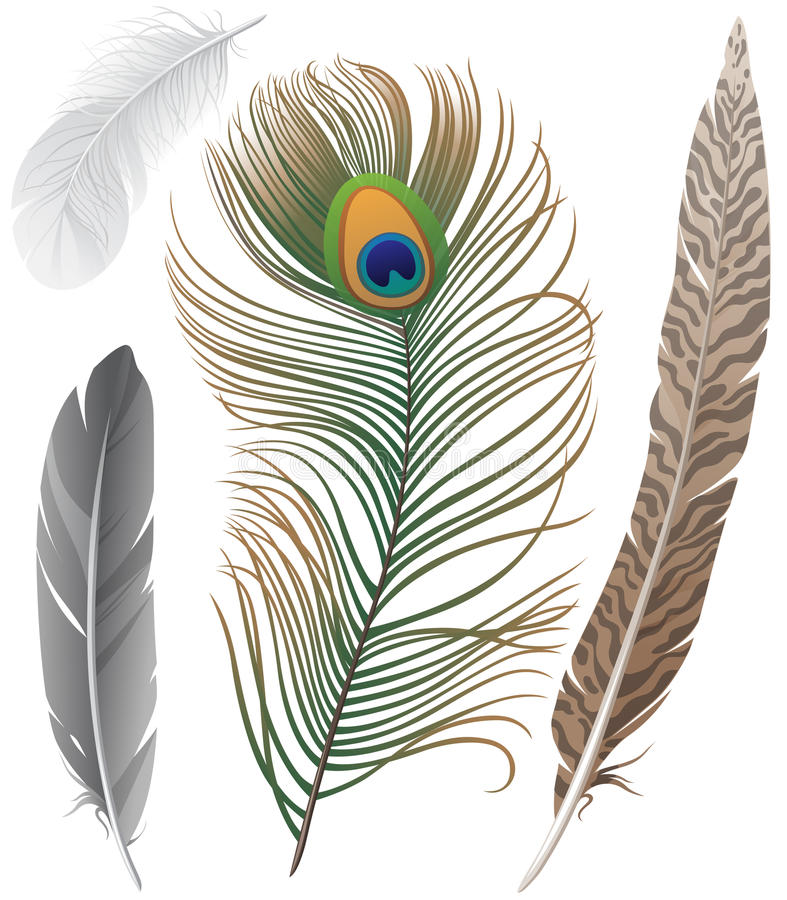 -Перейдите по ссылке https://yandex.ru/video/preview/?filmId=617907622902227415&text=перья+разных+птиц+из+бумаги- Сделайте перо, как показано на видео.     - Сделайте перо, как показано на видео.  Получившееся перо сфотографируй и вышли на почту alevtinaguzkova@gmail.com                                  Удачи!